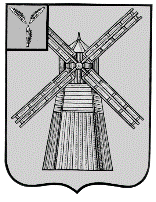 СОБРАНИЕ ДЕПУТАТОВПИТЕРСКОГО МУНИЦИПАЛЬНОГО РАЙОНАСАРАТОВСКОЙ ОБЛАСТИРЕШЕНИЕс.Питеркаот 20 апреля 2018 г.                     				          №21-14О внесении изменений и дополнений в    решение Собрания депутатов Питерского муниципального района Саратовской области от 21 декабря 2012 года №20-4В соответствии с Градостроительным Кодексом Российской Федерации, Федеральным законом от 06.10.2003  г. №131-ФЗ «Об общих принципах организации местного самоуправления в Российской Федерации», руководствуясь Уставом Питерского муниципального района Саратовской области, в целях создания условий для устойчивого развития Питерского   муниципального образования Питерского муниципального района Саратовской области, эффективного землепользования и застройки, планировки территории поселения, обеспечения прав и законных интересов физических лиц, с учетом протокола от 5 апреля 2018 г.  и заключения от 5 апреля 2018 г. о результатах публичных слушаний, Собрание депутатов Питерского муниципального района РЕШИЛО:1.Внести изменения и дополнения в Решение Собрания депутатов Питерского муниципального района Саратовской области от 21 декабря 2012 года №20-4 «Об утверждении Правил землепользования и застройки на территории Питерского муниципального образования Питерского   муниципального района Саратовской области» (с изменениями от 23 марта 2017 года №8-1, от 15 июня 2017 года №10-5) следующие изменения и дополнения:1.1.пункт 3 статьи 33 правил землепользования и застройки Питерского муниципального образования Питерского муниципального района Саратовской области изложить в новой редакции:«3.Открытые природные пространстваКод обозначения зоны (индекс)-ОТЗона включает не занятые застройкой или неудобные для застройки и сельскохозяйственной деятельности территории, в том числе – овраги, приречные территории, которые могут использоваться для самодеятельного отдыха (пикники, пешие, велосипедные и лыжные прогулки).1.Цели выделения зоны – сохранение существующего ценного природного ландшафта.2.Виды использования земельных участков и объектов капитального строительства: настоящими Правилами не устанавливаются.3.Руководствуясь п.6 ст.36 Градостроительного Кодекса Российской Федерации предельные параметры земельных участков у объектов капитального строительства не устанавливаются.1.2.статью 27. «Градостроительные регламенты на территории жилой зоны» раздела Ж-1 «Малоэтажная жилая застройка», основные виды разрешенного использования (код вида разрешенного использования) дополнить абзацем следующего содержания:2.Опубликовать настоящее решение в районной газете «Искра» и на официальном сайте администрации Питерского муниципального района в сети Интернет.3.Настоящее решение вступает в силу с момента его официального опубликования.«Вид использованияПредельные параметры разрешенного строительства, реконструкции объектов капитального строительстваСоциальное обслуживание (3.2)Не подлежит установлению.При новом строительстве устанавливаются в соответствии с документами по планировке территории»Председатель Собрания депутатов Питерского муниципального районаИ.о.Главы Питерского муниципального района                             В.Н.Дерябин                                 О.Е.Чиженьков